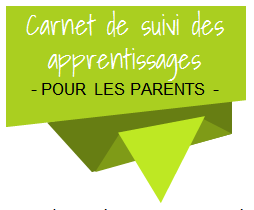 Agir, s'exprimer, comprendre à travers les activités physiques* Phrases-réussite pour le CSA *Agir dans l’espace, dans la durée et sur les objetsAgir dans l’espace, dans la durée et sur les objetsAgir dans l’espace, dans la durée et sur les objetsX sait courir. X sait courir. X sait courir vite ou longtemps.X sait courir vite ou longtemps.X sait courir dans un but précis.X sait courir dans un but précis.X sait sauter. X sait sauter de différentes manières : à pieds joints, à cloche pieds, au-dessus d’un obstacle.X sait sauter. X sait sauter de différentes manières : à pieds joints, à cloche pieds, au-dessus d’un obstacle.X sait sauter dans un but précis.X sait sauter dans un but précis.X saute sur le trampoline : à pieds joints, en tournant sur lui-même. X saute pour en descendre, saute et reste debout.X saute sur le trampoline : à pieds joints, en tournant sur lui-même. X saute pour en descendre, saute et reste debout.X sait lancer. X sait lancer  de différentes manières : à deux mains, à une main, à bras cassé.X sait lancer. X sait lancer  de différentes manières : à deux mains, à une main, à bras cassé.X sait lancer dans un but précis.X sait lancer dans un but précis.Adapter ses équilibres et ses déplacements à des environnements et à des contraintes variéesAdapter ses équilibres et ses déplacements à des environnements et à des contraintes variéesAdapter ses équilibres et ses déplacements à des environnements et à des contraintes variéesUtiliser des engins inhabituels en cherchant à réguler les déséquilibres que ceux- ci occasionnent.Utiliser des engins inhabituels en cherchant à réguler les déséquilibres que ceux- ci occasionnent.Utiliser des engins inhabituels en cherchant à réguler les déséquilibres que ceux- ci occasionnent.X ose faire les différents ateliers d’un parcours en respectant l’itinéraire proposé.X ose faire les différents ateliers d’un parcours en respectant l’itinéraire proposé.X chemine en équilibre sur une poutre : large, étroite (10 cm), posée au sol, surélevée (20 cm).X chemine en équilibre sur une poutre : large, étroite (10 cm), posée au sol, surélevée (20 cm).X ose s’engager sur la structure de la salle de motricité : par le mur d’escalade, par l’échelle large, par l’échelle étroite, par le plan incliné.X ose s’engager sur la structure de la salle de motricité : par le mur d’escalade, par l’échelle large, par l’échelle étroite, par le plan incliné.X ose s’engager d’une tourelle à l’autre : par un pont avec rambarde, par un pont suspendu (barreaux ou corde).X ose s’engager d’une tourelle à l’autre : par un pont avec rambarde, par un pont suspendu (barreaux ou corde).X ose descendre de la structure par : un toboggan bas (60 cm), haut (100 cm), par l’échelle (barreaux ou corde), par le mur d’escalade.X ose descendre de la structure par : un toboggan bas (60 cm), haut (100 cm), par l’échelle (barreaux ou corde), par le mur d’escalade.Oser proposer, reproduire ou inventer des actions nouvelles, remettant en jeu les repères habituels.Oser proposer, reproduire ou inventer des actions nouvelles, remettant en jeu les repères habituels.Oser proposer, reproduire ou inventer des actions nouvelles, remettant en jeu les repères habituels.X ose reproduire une action nouvelle remettant en jeu ses repères habituels.X ose reproduire une action nouvelle remettant en jeu ses repères habituels.X sait se déplacer sur un parcours en rampant / en marchant / en roulant / en grimpant.X sait se déplacer sur un parcours en rampant / en marchant / en roulant / en grimpant.X invente des actions nouvelles sur un parcours : se balancer, tourner, rouler, sauter.X invente des actions nouvelles sur un parcours : se balancer, tourner, rouler, sauter.X sait enchaîner divers actions sur un parcours.X sait enchaîner divers actions sur un parcours.Se risquer à des déséquilibres afin de réaliser des « acrobaties » et montrer à d’autres ses trouvailles, ses propres « exploits ».Se risquer à des déséquilibres afin de réaliser des « acrobaties » et montrer à d’autres ses trouvailles, ses propres « exploits ».Se risquer à des déséquilibres afin de réaliser des « acrobaties » et montrer à d’autres ses trouvailles, ses propres « exploits ».X ose descendre le toboggan : assis, sur le ventre tête en avant, sur le ventre pieds en avant, sur le dos tête en avant.X ose descendre le toboggan : assis, sur le ventre tête en avant, sur le ventre pieds en avant, sur le dos tête en avant.X ose sauter sur le trampoline en tournant sur lui-même, en alternant pieds- fesses, pieds- genoux.X ose sauter sur le trampoline en tournant sur lui-même, en alternant pieds- fesses, pieds- genoux.Anticiper, réaliser, montrer à d’autres un projet de parcours, constitué de l’enchaînement d’une courte séquence d’actions, se déroulant dans un espace orienté.Anticiper, réaliser, montrer à d’autres un projet de parcours, constitué de l’enchaînement d’une courte séquence d’actions, se déroulant dans un espace orienté.Anticiper, réaliser, montrer à d’autres un projet de parcours, constitué de l’enchaînement d’une courte séquence d’actions, se déroulant dans un espace orienté.X propose un atelier dans le parcours (ex : placer le trampoline à un endroit choisi).X propose un atelier dans le parcours (ex : placer le trampoline à un endroit choisi).X propose différentes actions sur un même atelier.X propose différentes actions sur un même atelier.X propose un parcours à partir de photos.X propose un parcours à partir de photos.Utiliser des engins inhabituels en cherchant à réguler les déséquilibres que ceux- ci occasionnent.Utiliser des engins inhabituels en cherchant à réguler les déséquilibres que ceux- ci occasionnent.Utiliser des engins inhabituels en cherchant à réguler les déséquilibres que ceux- ci occasionnent.X utilise un tricycle en poussant avec ses pieds. X utilise une draisienne.X utilise un tricycle en poussant avec ses pieds. X utilise une draisienne.X utilise un tricycle comme une trottinette les pieds sur les cale-pieds.X utilise un tricycle comme une trottinette les pieds sur les cale-pieds.X sait pousser d’un pied sur une trottinette.X sait pousser d’un pied sur une trottinette.X sait se déplacer en tricycle en pédalant.X sait se déplacer en tricycle en pédalant.X sait se déplacer en vélo avec les roulettes.X sait se déplacer en vélo avec les roulettes.X sait se déplacer en vélo sans roulettes.X sait se déplacer en vélo sans roulettes.Trouver des moyens efficaces d’actions et de propulsion pour se déplacer dans un espace aménagé.Trouver des moyens efficaces d’actions et de propulsion pour se déplacer dans un espace aménagé.Trouver des moyens efficaces d’actions et de propulsion pour se déplacer dans un espace aménagé.planche à roulettesplanche à roulettesX se déplace sur le ventre ou assis sur la planche à roulettes.X ose se mettre debout sur la planche à roulettes.X pousse avec un pied pour avancer sur la planche à roulettes.X se déplace sur un parcours imposé : plots, piquets, espace légèrement incliné dans la cour.X se déplace sur le ventre ou assis sur la planche à roulettes.X ose se mettre debout sur la planche à roulettes.X pousse avec un pied pour avancer sur la planche à roulettes.X se déplace sur un parcours imposé : plots, piquets, espace légèrement incliné dans la cour.patins à roulettespatins à roulettesX se met debout sur des patins à roulettes en se tenant.X ose se déplacer d’un appui à un autre à 1 m, 2 m, 5 m.X découvre le pas du patineur.X se déplace sur un parcours imposé : plots, piquets, espace légèrement incliné dans la cour.X prend confiance et se déplace de plus en plus rapidement sur un parcours chronométré.X se met debout sur des patins à roulettes en se tenant.X ose se déplacer d’un appui à un autre à 1 m, 2 m, 5 m.X découvre le pas du patineur.X se déplace sur un parcours imposé : plots, piquets, espace légèrement incliné dans la cour.X prend confiance et se déplace de plus en plus rapidement sur un parcours chronométré.Prélever des indices dans un espace plus large ou inconnu, prendre en compte des moyens de guidage ou d’orientation pour anticiper et réaliser un projet d’actions.Prélever des indices dans un espace plus large ou inconnu, prendre en compte des moyens de guidage ou d’orientation pour anticiper et réaliser un projet d’actions.Prélever des indices dans un espace plus large ou inconnu, prendre en compte des moyens de guidage ou d’orientation pour anticiper et réaliser un projet d’actions.X reconnaît quelques panneaux de signalisation : stop, tourner à gauche, à droite, sens interdit.X reconnaît quelques panneaux de signalisation : stop, tourner à gauche, à droite, sens interdit.X connaît la différence entre panneaux bleus et rouges.X connaît la différence entre panneaux bleus et rouges.X respecte la signalisation dans un parcours dans l’école.X respecte la signalisation dans un parcours dans l’école.X découvre la signalisation dans la rue.X découvre la signalisation dans la rue.X anticipe un itinéraire en respectant la signalisation pour se déplacer d’un endroit à un autre dans la cour, dans le village.X anticipe un itinéraire en respectant la signalisation pour se déplacer d’un endroit à un autre dans la cour, dans le village.Activités aquatiquesActivités aquatiquesActivités aquatiquesX ose entrer dans l’eau.X ose entrer dans l’eau.X participe aux activités proposées dans l’eau.X participe aux activités proposées dans l’eau.X s’immerge totalement sous l’eau.X s’immerge totalement sous l’eau.X sait maintenant ouvrir les yeux sous l’eau.X sait maintenant ouvrir les yeux sous l’eau.X se déplace dans l’eau sans toucher le fond.X se déplace dans l’eau sans toucher le fond.X se déplace dans l’eau à l’aide des bras et des pieds.X se déplace dans l’eau à l’aide des bras et des pieds.Patins à glacePatins à glacePatins à glaceX tient debout sur les patins.X tient debout sur les patins.X se déplace sur la glace en se tenant à la rambarde.X se déplace maintenant sans se tenir.X se déplace sur la glace en se tenant à la rambarde.X se déplace maintenant sans se tenir.X adopte maintenant le pas du patineur.X adopte maintenant le pas du patineur.X sait freiner sur la glace.X sait freiner sur la glace.X maîtrise ses déplacements et suit un parcours sur la glace.X maîtrise ses déplacements et suit un parcours sur la glace.Communiquer avec les autres au travers d’actions à visée expressive ou artistiqueCommuniquer avec les autres au travers d’actions à visée expressive ou artistiqueCommuniquer avec les autres au travers d’actions à visée expressive ou artistiqueX accepte de participer à une ronde.X accepte de participer à une ronde.X sait coordonner ses gestes et ses déplacements avec ses camarades.X sait coordonner ses gestes et ses déplacements avec ses camarades.X sait inventer une courte chorégraphie avec ses camarades.X sait inventer une courte chorégraphie avec ses camarades.X participe à un projet collectif pouvant être porté au regard d'autres spectateurs, extérieurs au groupe classe.X participe à un projet collectif pouvant être porté au regard d'autres spectateurs, extérieurs au groupe classe.Collaborer, coopérer, s’opposerCollaborer, coopérer, s’opposerCollaborer, coopérer, s’opposerCollaborer, coopérer : les jeux collectifsCollaborer, coopérer : les jeux collectifsCollaborer, coopérer : les jeux collectifsX participe à des jeux collectifs afin d’atteindre un but commun.X participe à des jeux collectifs afin d’atteindre un but commun.X sait qu’il ou elle appartient à une équipe donnée.X sait qu’il ou elle appartient à une équipe donnée.X peut exercer différents rôles dans une équipe : attaquant et défenseur.X peut exercer différents rôles dans une équipe : attaquant et défenseur.X se repère dans un espace délimité afin de s’opposer aux camarades de l’équipe adverse.X se repère dans un espace délimité afin de s’opposer aux camarades de l’équipe adverse.X participe à des échanges pour mettre des stratégies en place au sein de son équipe.X participe à des échanges pour mettre des stratégies en place au sein de son équipe.X sait s’organiser avec ses camarades pour déplacer un objet volumineux.X sait s’organiser avec ses camarades pour déplacer un objet volumineux.Jeu d’opposition : la lutteJeu d’opposition : la lutteJeu d’opposition : la lutteX accepte d’entrer en contact avec un camarade.X accepte d’entrer en contact avec un camarade.X sait s'opposer à un camarade afin de récupérer un objet qu’il détient.X sait s'opposer à un camarade afin de récupérer un objet qu’il détient.X sait s’opposer à un camarade afin de l’empêcher de lui prendre un objet.X sait s’opposer à un camarade afin de l’empêcher de lui prendre un objet.X ose attraper un camarade sur différentes parties du corps, sans lui faire mal, en fonction de l’action voulue.X ose attraper un camarade sur différentes parties du corps, sans lui faire mal, en fonction de l’action voulue.X sait trouver des stratégies pour s’immobiliser afin d’empêcher un camarade de réaliser l’action voulue (retourner, amener au sol..).X sait trouver des stratégies pour s’immobiliser afin d’empêcher un camarade de réaliser l’action voulue (retourner, amener au sol..).X sait se déplacer de manière stratégique pour empêcher un camarade de réaliser son action (pousser, tirer hors du tapis).X sait se déplacer de manière stratégique pour empêcher un camarade de réaliser son action (pousser, tirer hors du tapis).